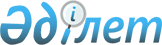 "Облыстық және аудандық маңызы бар жалпы пайдаланымдағы, сондай-ақ елді мекендердегі автомобиль жолдарының жолақ бөлігінде сыртқы (көрнекі) жарнама орналастыруға рұқсат беру" мемлекеттік қызмет көрсету регламентін бекіту туралы
					
			Күшін жойған
			
			
		
					Павлодар облыстық әкімдігінің 2012 жылғы 14 желтоқсандағы N 354/12 қаулысы. Павлодар облысының Әділет департаментінде 2013 жылғы 14 қаңтарда N 3332 тіркелді. Күші жойылды - Павлодар облыстық әкімдігінің 2014 жылғы 06 мамырдағы № 154/5 қаулысымен      Ескерту. Күші жойылды - Павлодар облыстық әкімдігінің 06.05.2014 № 154/5 қаулысымен.      РҚАО ескертпесі:

      Мәтінде авторлық орфография және пунктуация сақталған.

      Қазақстан Республикасының 2000 жылғы 27 қарашадағы "Әкімшілік рәсімдер туралы" Заңының 9-1-бабына, Қазақстан Республикасы Үкіметінің 2010 жылғы 20 шілдедегі "Жеке және заңды тұлғаларға көрсетілетін мемлекеттік қызметтердің тізілімін бекіту туралы" N 745 қаулысына, Қазақстан Республикасы Үкіметінің 2012 жылғы 16 қазандағы "Қазақстан Республикасы Көлік және коммуникация министрлігі мен жергілікті атқарушы органдардың автомобиль жолдары саласындағы мемлекеттік қызмет стандарттарын бекіту және Қазақстан Республикасы Үкіметінің 1998 жылғы 5 қыркүйектегі "Жол шаруашылығын құқықтық қамтамасыз етуді жетілдіру туралы" N 845 және 2010 жылғы 20 шілдедегі "Жеке және заңды тұлғаларға көрсетілетін мемлекеттік қызметтердің тізілімін бекіту туралы" N 745 қаулыларына өзгерістер мен толықтырулар енгізу туралы" N 1315 қаулысына сәйкес Павлодар облысының әкімдігі ҚАУЛЫ ЕТЕДІ:



      1. "Облыстық және аудандық маңызы бар жалпы пайдаланымдағы, сондай-ақ елді мекендердегі автомобиль жолдарының жолақ бөлігінде сыртқы (көрнекі) жарнама орналастыруға рұқсат беру" мемлекеттік қызмет көрсетудің ұсынылып отырған регламенті бекітілсін.



      2. Осы қаулының орындалуын бақылау облыс әкімінің орынбасары А.Д. Әбдіқалықовқа жүктелсін.



      3. Осы қаулы алғаш ресми жарияланған күннен кейін он күнтізбелік күн өткен соң қолданысқа енгізіледі.      облыс әкімі                                Е. Арын

Павлодар облысы әкімдігінің

2012 жылғы 14 желтоқсандағы

N 354/12 қаулысымен    

бекітілген         

"Облыстық және аудандық маңызы бар жалпы пайдаланымдағы,

сондай-ақ елді мекендердегі автомобиль жолдарының жолақ

бөлігінде сыртқы (көрнекі) жарнама орналастыруға рұқсат беру"

мемлекеттік қызмет көрсету регламенті 

1. Жалпы ережелер

      1. "Облыстық және аудандық маңызы бар жалпы пайдаланымдағы, сондай-ақ елді мекендердегі автомобиль жолдарының жолақ бөлігінде сыртқы (көрнекі) жарнама орналастыруға рұқсат беру" мемлекеттік қызметі (бұдан әрі – мемлекеттік қызметі) осы регламенттің 3-қосымшасына сәйкес көрсетілген мемлекеттік уәкілетті органдары (бұдан әрі – Уәкілетті органдар), немесе балама негізінде "Павлодар облысы бойынша халыққа қызмет көрсету орталығы" республикалық мемлекеттік кәсіпорны филиалының қалалар мен аудандар бөлімдері (бұдан әрі – Орталық) арқылы көрсетіледі.



      2. Көрсетілетін мемлекеттік қызметтің нысаны: автоматтандырылмаған.



      3. Мемлекеттік қызмет Қазақстан Республикасының 2001 жылғы 17 шілдедегі "Автомобиль жолдары туралы" Заңының 10-бабы 1-тармағының 2) тармақшасы, Қазақстан Республикасының 2003 жылғы 19 желтоқсандағы "Жарнама туралы" Заңының 11-бабы 2-тармағының 1-1) тармақшасы және 2) тармақшасы, Қазақстан Республикасы Үкіметінің 1998 жылғы 5 қыркүйектегі "Жол шаруашылығын құқықтық қамтамасыз етуді жетілдіру туралы" N 845 қаулысы, Қазақстан Республикасы Үкіметінің 2008 жылғы 7 ақпандағы "Елді мекендерде сыртқы (көрнекі) жарнама объектілерін орналастыру ережесін бекіту туралы" N 121 қаулысы және Қазақстан Республикасы Үкіметінің 2012 жылғы 16 қазандағы "Қазақстан Республикасы Көлік және коммуникация министрлігі мен уәкілетті органдардың автомобиль жолдары саласындағы мемлекеттік қызмет стандарттарын бекіту және Қазақстан Республикасы Үкіметінің "Жол шаруашылығын құқықтық қамтамасыз етуді жетілдіру туралы" 1998 жылғы 5 қыркүйектегі N 845 және "Жеке және заңды тұлғаларға көрсетілетін мемлекеттік қызметтердің тізілімін бекіту туралы" 2010 жылғы 20 шілдедегі N 745 қаулыларына өзгерістер мен толықтырулар енгізу туралы" N 1315 қаулысы (бұдан әрі – Стандарт) негізінде көрсетіледі.



      4. Көрсетілетін мемлекеттік қызметтің нәтижесі елді мекендерге сыртқы (көрнекі) жарнаманы орналастыруға рұқсат (бұдан әрі – рұқсат) беру немесе қағаз тасығышта облыстық және аудандық маңызы бар жалпы пайдаланымдағы автомобиль жолдарының бөлінген белдеуіне сыртқы (көрнекі) жарнаманы орналастыруға паспорт (бұдан әрі – паспорт) беру немесе қағаз тасығышта мемлекеттік қызметті ұсынудан бас тарту туралы дәлелді жауап беру болып табылады.



      5. Мемлекеттік қызмет тегін көрсетіледі. 

2. Мемлекеттік қызмет көрсету тәртібіне қойылатын талаптар

      6. Уәкілетті органдардың және орталықтардың орналасқан жері туралы ақпарат Стандарттың 1, 2-қосымшаларында көрсетілген.



      7. Мемлекеттік қызмет уәкілетті органдардың белгіленген жұмыс кестесіне сәйкес, түскі үзілісі бар, демалыс және мейрам күндерін қоспағанда, күн сайын дүйсенбіден жұма аралығында көрсетіледі.



      8. Мемлекеттік қызмет көрсету тәртібі туралы ақпарат Стандарттың 4-тармағында көрсетілген.



      9. Мемлекеттік қызмет көрсету мерзімдері Стандарттың 7-тармағында көрсетілген.



      10. Мемлекеттік қызмет көрсетуден бас тарту үшін негіздемесі Стандарттың 16-тармағында көрсетілген.



      11. Мемлекеттік қызмет көрсетілетін жеке немесе заңды тұлғадан (бұдан әрі - Алушы) өтініш алынған сәттен бастап және мемлекеттік қызмет көрсетудің нәтижесін алушыға беру сәтіне дейінгі мемлекеттік қызмет көрсетудің кезеңдік іс-әрекеті:

      1) уәкілетті органның қызметкері өтінішті тіркейді және уәкілетті органның басшысына қарастыруға құжаттарды тапсырады;

      2) уәкілетті органның басшысы ұсынылған құжаттармен өтінішті қарастырады және уәкілетті органның тиісті бөлімінің бастығына тапсырады;

      3) уәкілетті органның тиісті бөлімінің бастығы өтініш пен ұсынылған құжаттардың нормативтік құқықтық актілермен белгіленген талаптарға сәйкестігін қарастырады және уәкілетті органның бөлімшесінің тиісті бөлімінің маманына тапсырады;

      4) уәкілетті органның тиісті бөлімінің маманы рұқсатты немесе паспортты беру үшін қажетті құжаттар, немесе рұқсатты немесе паспортты беруден бас тарту туралы дәлелді жауап дайындайды және уәкілетті органның басшысына тапсырады;

      5) уәкілетті органның басшысы рұқсатқа немесе паспортқа, немесе рұқсатты немесе паспортты беруден бас тарту туралы дәлелді жауапқа қол қояды және уәкілетті органның қызметкеріне тапсырады;

      6) уәкілетті органның қызметкері мемлекеттік қызмет алушыға рұқсатты немесе паспортты, немесе рұқсатты немесе паспортты беруден бас тарту туралы дәлелді жауап береді. 

3. Мемлекеттік қызмет көрсету үдерісіндегі

әрекеттердің (өзара әрекеттердің) сипаттамасы

      12. Алушы мемлекеттік қызметті алу үшін Стандарттың 11-тармағында көрсетілген құжаттарды ұсынады.



      13. Уәкілетті органдарға немесе орталыққа құжаттарды тапсырғаннан кейін алушыға тиісті құжаттардың қабылданғаны туралы қолхат беріледі, онда:

      1) сұрау салудың нөмірі және қабылданған күні;

      2) сұрау салынған мемлекеттік қызмет түрі;

      3) қоса берілген құжаттардың саны және атаулары;

      4) құжаттарды беру күні (уақыты) және орны;

      5) құжаттарды ресімдеуге өтінішті қабылдаған уәкілетті органның лауазымды адамының немесе орталық қызметкерінің тегі, аты және әкесінің аты көрсетіледі.

      Уәкілетті органдарда өтініш жеке және заңды тұлғалардың өтініштері журналында тіркеледі.



      14. Мемлекеттік қызмет көрсету үрдісіне мынадай құрылымдық-қызметтік бірліктер (бұдан әрі – Бірліктер) қатысады:

      1) уәкілетті органның қызметкері;

      2) уәкілетті органның басшысы;

      3) уәкілетті органның тиісті бөлімінің бастығы;

      4) уәкілетті органның тиісті бөлімінің маманы.



      15. Әрбір әрекеттің орындалу мерзімін көрсетумен әрбір бірліктің әрекетінің бірізділігін мәтіндік кестелік сипаттау осы регламенттің 1-қосымшасында көрсетілген.



      16. Бірліктердің әрекеттер бірізділігі сызбасы осы регламенттің  2-қосымшасында көрсетілген. 

4. Мемлекеттік қызмет көрсететін

лауазымды тұлғалардың жауапкершілігі

      17. Уәкілетті органның басшысы алушыға мемлекеттік қызмет көрсетуде қабылданатын шешімдерге, әрекеттерге (әрекетсіздікке) немесе мерзімдердің орындалмауына жауапты болып табылады.

"Облыстық және аудандық маңызы   

бар жалпы пайдаланымдағы, сондай-ақ

елді мекендердегі автомобиль    

жолдарының жолақ бөлігінде сыртқы

(көрнекі) жарнама орналастыруға  

рұқсат беру" мемлекеттік    

қызмет көрсету регламентіне   

1-қосымша           

Бірліктер әрекетінің сипаттамасы

"Облыстық және аудандық маңызы   

бар жалпы пайдаланымдағы, сондай-ақ

елді мекендердегі автомобиль    

жолдарының жолақ бөлігінде сыртқы

(көрнекі) жарнама орналастыруға  

рұқсат беру" мемлекеттік    

қызмет көрсету регламентіне   

2-қосымша           

Бірліктер әрекетінің сипаттамасының сызбасы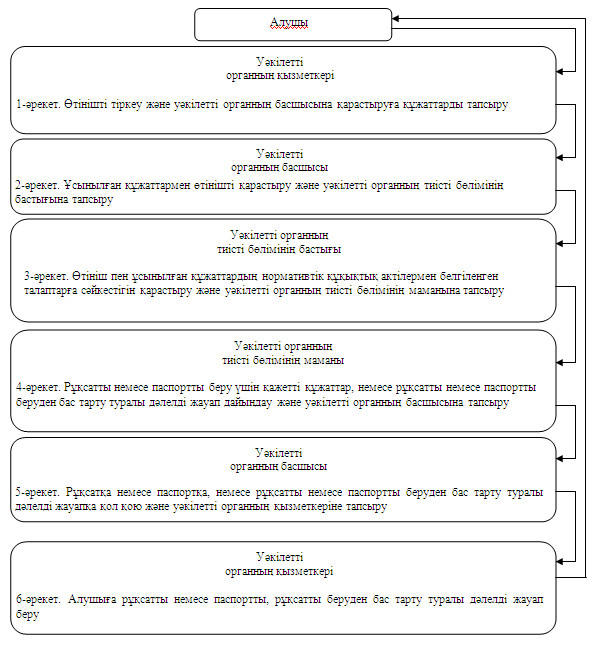 

"Облыстық және аудандық маңызы   

бар жалпы пайдаланымдағы, сондай-ақ

елді мекендердегі автомобиль    

жолдарының жолақ бөлігінде сыртқы

(көрнекі) жарнама орналастыруға  

рұқсат беру" мемлекеттік    

қызмет көрсету регламентіне   

3-қосымша           

Уәкілетті мемлекеттік органдар тізімі
					© 2012. Қазақстан Республикасы Әділет министрлігінің «Қазақстан Республикасының Заңнама және құқықтық ақпарат институты» ШЖҚ РМК
				Үдерістің әрекеттері
1Әрекеттің (жұмыс барысының, ағымының) N123345562Бірліктер атауыуәкілетті органның қызметкеріуәкілетті органның басшысыуәкілетті органның тиісті бөлімінің бастығыуәкілетті органның тиісті бөлімінің бастығыуәкілетті органның тиісті бөлімінің маманыуәкілетті органның басшысыуәкілетті органның басшысыуәкілетті органның қызметкері3Әрекеттің атауы және оның сипаттамасыӨтінішті тіркеу және уәкілетті органның басшысына қарастыруға құжаттарды тапсыруҰсынылған құжаттармен өтінішті қарастыру және уәкілетті органның тиісті бөлімінің бастығына тапсыруӨтініш пен ұсынылған құжаттардың нормативтік құқықтық актілермен белгіленген талаптарға сәйкестігін қарастыру және уәкілетті органның тиісті бөлімінің маманына тапсыруӨтініш пен ұсынылған құжаттардың нормативтік құқықтық актілермен белгіленген талаптарға сәйкестігін қарастыру және уәкілетті органның тиісті бөлімінің маманына тапсыруРұқсатты немесе паспортты беру үшін қажетті құжаттар, немесе рұқсатты немесе паспортты беруден бас тарту туралы дәлелді жауап дайындау және уәкілетті органның басшысына тапсыруРұқсатқа немесе паспортқа, немесе рұқсатты немесе паспортты беруден бас тарту туралы дәлелді жауапқа қол қою және уәкілетті органның қызметкеріне тапсыруРұқсатқа немесе паспортқа, немесе рұқсатты немесе паспортты беруден бас тарту туралы дәлелді жауапқа қол қою және уәкілетті органның қызметкеріне тапсыруАлушыға рұқсатты немесе паспортты, рұқсатты беруден бас тарту туралы дәлелді жауап беру4Аяқтау нысаны (деректер, құжат, ұйымдастырушылық-өкімдік шешім)Өтінішті қабылдауӨтінішті қарастыруӨтінішті қарастыруӨтінішті қарастыруМемлекеттік қызмет көрсету нәтижесін қалыптастыруМемлекеттік қызмет көрсету нәтижесіне қол коюМемлекеттік қызмет көрсету нәтижесіне қол коюМемлекеттік қызмет көрсету нәтижесін беру5Орындау мерзімі20 минут30 минут1 сағат1 сағат2 жұмыс күні2 жұмыс күні2 жұмыс күні20 минут5Орындау мерзімі20 минут1 жұмыс күні1 жұмыс күні1 жұмыс күні2 жұмыс күні2 жұмыс күні2 жұмыс күні20 минут6Келесі әрекет нөмірі2334556N р/с
Мемлекеттік орган атауы
Толық заңдық мекен-жай
Байланыс телефоны, электрондық поштаның мекенжайы
1."Павлодар облысының сәулет және қала құрылысы басқармасы" мемлекеттік мекемесіПавлодар қаласы, Ленин көшесі, 153, 1-қабат8(7182) 61-82-65, kense.da@pavlodar.gov.kz2."Павлодар облысының жолаушылар көлігі және автомобиль жолдары басқармасы" мемлекеттік мекемесіПавлодар қаласы, Ленин көшесі, 59, 409-кабинет8(7182) 32-07-88 kense.dtt@pavlodar.gov.kz3."Павлодар қаласының сәулет және қала құрылысы бөлімі" мемлекеттік мекемесіПавлодар қаласы, Кривенко көшесі, 25, 703-кабинет8(7182) 32-08-94, 32-06-38 kense.oa.ap@pavlodar.gov.kz4."Павлодар қаласының тұрғын үй-коммуналдық шаруашылық, жолаушылар көлігі және автомобиль жолдары бөлімі" мемлекеттік мекемесіПавлодар қаласы, Кривенко көшесі, 25, 1-қабат8(7182) 32-04-06 org.ozh.ap@pavlodar.gov.kz5."Ақсу қаласының сәулет және қала құрылысы бөлімі" мемлекеттік мекемесіАқсу қаласы, Астана көшесі, 21 а., 1-қабат8(71837) 6-09-09 5-64-84 archaksu@mail.ru6."Ақсу қаласының тұрғын үй-коммуналдық шаруашылық, жолаушылар көлігі және автомобиль жолдары бөлімі" мемлекеттік мекемесіАқсу қаласы, Астана көшесі, 21а, 107-кабинет8(71837) 5-02-56 aksujkh@mail.ru7."Екібастұз қаласы әкімдігінің сәулет және қала құрылысы бөлімі" мемлекеттік мекемесіЕкібастұз қаласы, Дүйсенбаев көшесі, 34, 1-қабат8(7187) 75-55-01, 75-56-60 arch_ekb@mail.ru8."Екібастұз қаласының тұрғын үй-коммуналдық шаруашылық, жолаушылар көлігі және автомобиль жолдары бөлімі" мемлекеттік мекемесіЕкібастұз қаласы, Строительная көшесі, 70 а., 1 қабат8(71877) 75-01-30 gu_ojkh@mail.ru9."Ақтоғай ауданының құрылыс, сәулет және қала құрылысы бөлімі" коммуналдық мемлекеттік мекемесіАқтоғай ауданы, Ақтоғай ауылы, Әлин көшесі, 97, 3-қабат, 7-кабинет8(71841) 2-21-56 8(71841) 2-20-62 otd_str-akt@mail.kz10."Ақтоғай ауданының тұрғын үй-коммуналдық шаруашылық, жолаушылар көлігі және автомобиль жолдары бөлімі" мемлекеттік мекемесіАқтоғай ауданы, Ақтоғай ауылы, Әлин көшесі, 97, 2-қабат, 8-кабинет8(71841) 2-13-58 otd_zkh-aktogay@mail.ru11."Баянауыл ауданының құрылыс, сәулет және қала құрылысы бөлімі" мемлекеттік мекемесіБаянауыл ауданы Баянауыл ауылы, Сәтпаев көшесі, 45, 1-қабат8(71840) 9-22-34, 9-23-54otdel-stroitelstva@mail.ru12."Баянауыл ауданының тұрғын үй-коммуналдық шаруашылық, жолаушылар көлігі және автомобиль жолдары бөлімі" мемлекеттік мекемесіБаянауыл ауданы Баянауыл ауылы, Сәтпаев көшесі, 45, 1-қабат8(71840) 9-12-08bayan_jkh1@mail.ru13."Железин ауданының құрылыс, сәулет және қала құрылысы бөлімі" мемлекеттік мекемесіЖелезин ауданы, Железинка ауылы, Квитков көшесі, 7, 1-қабат8(71831) 2-23-96, 2-19-69 zhelstroj@gmail.com14."Железин ауданының тұрғын үй-коммуналдық шаруашылық, жолаушылар көлігі және автомобиль жолдары бөлімі" мемлекеттік мекемесіЖелезин ауданы, Железинка ауылы, Әуэзов көшесі, 19, 208, 209-кабинеттер8(71831)2-12-19 8(71831)2-16-53 kense.azhr@pavlodar.gov.kz15.Ертіс ауданы әкімдігінің "Ертіс ауданының құрылыс, сәулет және қала құрылысы бөлімі" коммуналдық мемлекеттік мекемесіЕртіс ауданы, Ертіс ауылы, Байзақов көшесі, 14, 1-қабат8(71832)2-35-63 2-12-50, 2-29-07 irtstroiteli@mail.ru16."Ертіс ауданының тұрғын үй-коммуналдық шаруашылық, жолаушылар көлігі және автомобиль жолдары бөлімі" мемлекеттік мекемесіЕртіс ауданы, Ертіс ауылы, Байзақов көшесі, 14, 1-қабат8(71832) 2-22-59 2-38-79 irt.zhkx@mail.ru17."Қашыр ауданының құрылыс, сәулет және қала құрылысы бөлімі" мемлекеттік мекемесіҚашыр ауданы, Елгин көшесі, 172, 31-кабинет8(71833) 21-1-65 2-15-00 os.akr@pavlodar.gov.kz18."Қашыр ауданының тұрғын үй-коммуналдық шаруашылық, жолаушылар көлігі және автомобиль жолдары бөлімі" мемлекеттік мекемесіҚашыр ауданы, Елгин көшесі, 172, 108-кабинет8(71833) 2-18-85 21-8-85 marshinin.akr@pavlodar.gov.kz19."Лебяжье ауданының құрылыс, сәулет және қала құрылысы бөлімі" мемлекеттік мекемесіЛебяжье ауданы, Аққу ауылы, Баймолдин көшесі 13, 1-қабат8(71839) 2-14-31 21-4-01 arhitekturaleb@mail.ru20."Лебяжье ауданының тұрғын үй-коммуналдық шаруашылық, жолаушылар көлігі және автомобиль жолдары бөлімі" мемлекеттік мекемесіЛебяжье ауданы, Аққу ауылы, Мир көшесі, 2, 1-қабат8(71839) 2-13-09 zhkx_leb@mail.ru21."Май ауданының құрылыс, сәулет және қала құрылысы бөлімі" мемлекеттік мекемесіМай көшесі, Көктөбе ауылы, Әйтеке би көшесі, 18, 1-қабат8(71838) 9-20-65 kense.amr@pavlodar.gov.kz22."Май ауданының тұрғын үй-коммуналдық шаруашылық, жолаушылар көлігі және автомобиль жолдары бөлімі" мемлекеттік мекемесіМай көшесі, Көктөбе ауылы, Әйтеке би көшесі, 18, 1-қабат8(71838) 9-11-52 kense.amr@pavlodar.gov.kz23."Павлодар ауданының құрылыс, сәулет және қала құрылысы бөлімі" мемлекеттік мекемесіПавлодар қаласы, Қайырбаев көшесі, 32, 305, 303-кабинеттер8(7182) 32-94-62 32-30-14 arystanbekova.ds@pavlodar.gov.kz24."Павлодар ауданының тұрғын үй-коммуналдық шаруашылық, жолаушылар көлігі және автомобиль жолдары бөлімі" мемлекеттік мекемесіПавлодар қаласы, Қайырбаев көшесі, 32, 409, 408-кабинеттер8(7182) 32-08-43 32-83-53 m.sogumbaeva@mail.ru25."Успен ауданының сәулет, қала құрылысы және құрылыс бөлімі" коммуналдық мемлекеттік мекемесіУспен ауданы, Успен ауылы, Тәуелсіздікке, 10 жыл көшесі, 30, 2-қабат 8(71834) 9-10-30 9-11-09stroi_usp@mail.kz janabai.usp.kz@mail.ru26."Успен ауданының тұрғын үй-коммуналдық шаруашылық, жолаушылар көлігі және автомобиль жолдары бөлімі" мемлекеттік мекемесіУспен ауданы, Успен ауылы, Ленин көшесі, 70, 1-қабат8(71834) 9-17-41 erjan2010@mail.kz27."Шарбақты ауданының сәулет, қала құрылысы және құрылыс бөлімі" коммуналдық мемлекеттік мекемесіШарбакты ауданы, Шарбақты ауылы, Советов көшесі, 51, 8-кабинет8(71836) 2-30-31 2-34-91 bukenov_ermek@mail.ru28."Шарбақты ауданының тұрғын үй-коммуналдық шаруашылық, жолаушылар көлігі және автомобиль жолдары бөлімі" мемлекеттік мекемесіШарбакты ауданы, Шарбақты ауылы, Советов көшесі, 51, 10-кабинет8(71836) 2-32-60 2-16-64 gkhcserb@mail.ru